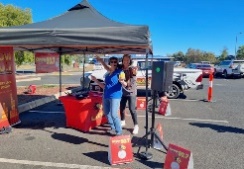 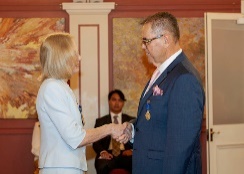 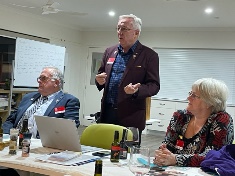 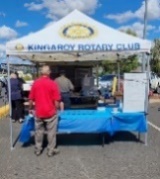 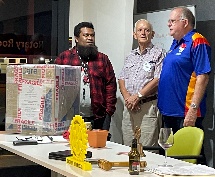 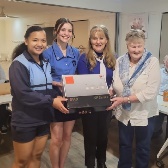 We give thanks to Rotary for good fellowship, the opportunity to serve our community and to do good in the world.The General meeting was opened by President Neil Black at 6.30pm. All members and guests were warmly welcomed.Attendance: Neil Black, Kerry Heit, Ray Pitt, Gus Napier, David Black, Geoff Hosking, Bev Watter (zoom), Kat Butcher (zoom), Murray Johnston, Deb Hails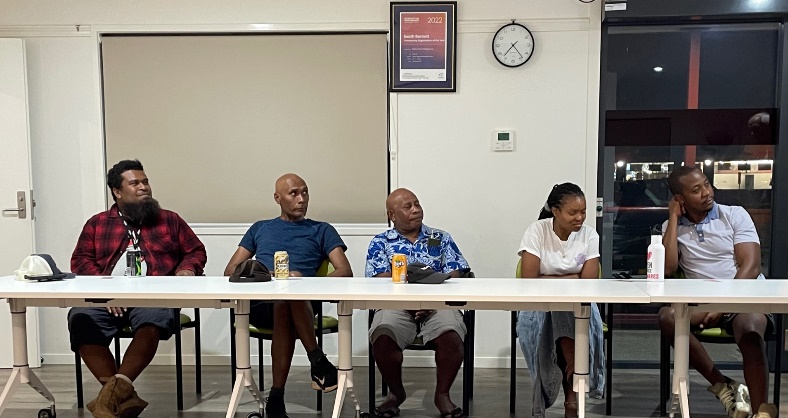 Guests: Introduced by Gus Napier - Thornley Talasaia, Roy Gizo, Morris Galafa, Hiliary (SBCC IT) & Maggie HwaraMembers on Leave: Lex Petersen, Ron RobertsApologies: Anna Faunt, Brett Otto, Emma Lindholm (Active Student) Birthdays; Nil			Wedding Anniversaries: Nil	Club Anniversaries: NilInternational Toast – presented by Kerry Heit to the RC of London, Ontario. The club was chartered in 1915 and lies in District 6330. Interestingly, the district incorporates part of the Province of Ontario in Canada and the state of Michigan in the USA. Membership averages about 100. Members have a ‘virtual meeting’ on the second Monday of each month and an ‘in person meeting’ on the fourth Monday of each month.The club has a strong commitment of inclusivity: - “The club has roles for everyone that wants to help. If you are looking to give back to the community, please join us and you will soon find that your talents will be put to good use, you will make new friendships, help people in the community and abroad, and improve the world we live in.”Over $1.75 million has been raised since 1999 and therefore the club has been able to achieve significant input to its community:- $100K to install a 14ft clock in the tower in Covent Garden MarketsYouth for Christ ‘Streetlight Mobile Youth Centre’ $100KRotary Reading Garden $400KRotary Fire Hall $25KYouth for Christ ‘Streetlight Bus’$45KAnnual Secondary School Scholarship Award $25KThames Valley Children’s Centre $550KPolio eradication $200KHonduras Water & sanitation project $$150KAnnual Rotary Exchange Student funding $35KPresident: Neil Black9 November Corporate membership zoom seminar. See Neil if interested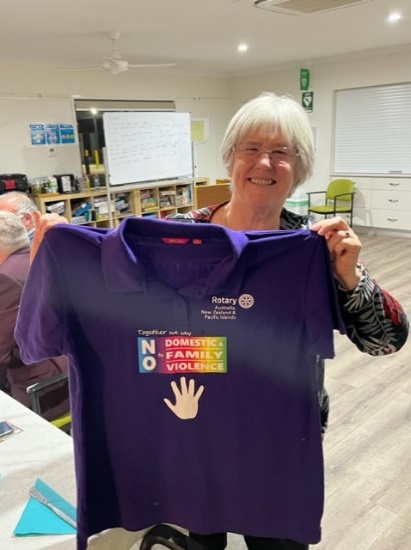 12 November District AGM. Neil attendingRARE donation. Hospital beds are to be picked up soon. Semi is organised     $28 000 raised at RARE fund raiser in BrisbanePurple shirt day 1 December. Promoting the fight against domestic violence. All clubs in the District are encouraged to purchase t-shirts and wear them on 1 December. Cost is $25. t-shirts need to be ordered ASAP. Mark will email order form to all membersThere is a march planned in Brisbane Secretary: Kat ButcherMinutes of the previous meeting were accepted as a true & correct record. Moved: Gus & Seconded: NeilAustralia Day Award nomination application form for 2024 has been received Following up on Christmas Carnival bookingTreasurer: Mark HustonBunnings last Saturday made $776Bega Lunch last week - donation to be paid this week  $1725Profits two events/items recently of $145.60 & $22.70. Can anyone tell me what these are?  Dropped 25 calendars at Murgon Info Centre & left 75 for Sandy to sell at the Music MusterDropped 3 wheelchairs at Graham House in MurgonHave quotes from Design & Print for a pull-up stand sign & Corflute sign. To be discussed at board meetingDirectors ReportsCommunity Projects: Bev Watter: Updated Calendar for rest of year presented & discussedBev went through recent events and outlined profit made The Calendar of Events in this Hub is the current up to date versionYouth: Deb HailsPersuasive Speech Competition this Thursday at 4.00pm. 11 students speaking. Each speech is to be a 3 minute persuasive speech on a topic of choiceWinner & Runner-up will present their speeches to the club on 6 November   Following up on 4 Outgoing Exchange Students’ orientation visit  4 Dec. Program - meet at Information Centre & visit Museum, Mt Wooroolin, then lunch at Apex Park. All members are invited to attend. Contact Deb if you can make itRotary Foundation: Kerry HeitTomorrow is World Polio Day8 Nov Foundation Recognition Dinner at Brisbane Tattersall’s Club. Guest speaker is Barry Rassin Chair Rotary Foundation Trustees. See D9620GIST for details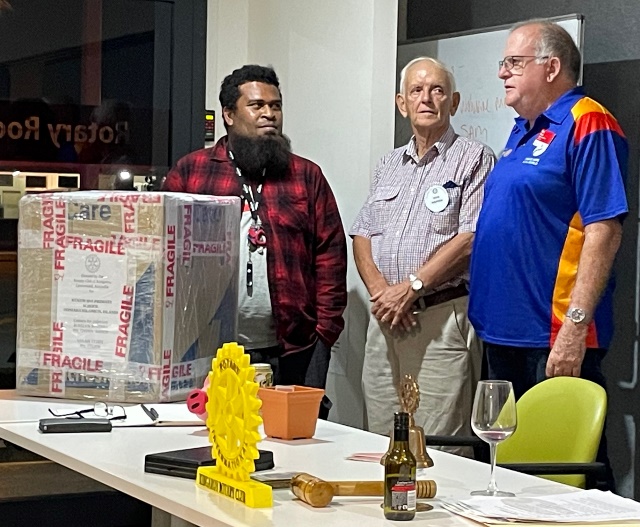 General Business: Gus – laptop projectShowed members box of 12 laptops that have been upgraded for use. They are to be sent to Honiara on Wednesday for use in Roy’s son’s school (that has no computers at all) in Honiara. Box is going in a shipping container from Toowoomba. Used to send items back to family members in Honiara.                   There are more laptops too but need Dell power suppliesNeil - PCA catering. Used chip fryer for the first time. Went really well. The Costco chips were excellent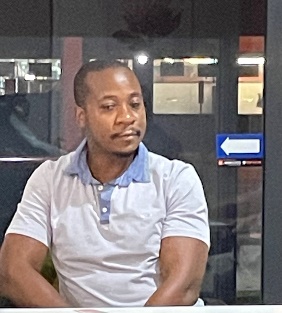 Geoff - Baine Marie. It has no safety tag & has a 15 amp plug. Must be repaired otherwise it will not be covered by insurance.   Geoff will do repair & have it tagged.    Moved Kerry & Sec Mark   carriedRay – BBQ trailer. A few items to be updatedGuest Speaker – Murray Johnston   OAM Award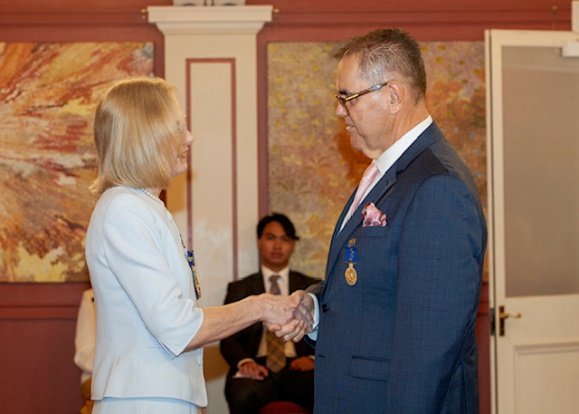 Murray was presented with an OAM (Medal of the Order of Australia-General Division) by Her Excellency the Honourable Dr Janette Young at Government House on 14 September. He reported that it was an amazing and humbling experience for him and his family, who were there to share in the celebration.There was 1 AO recipient and 21 OAM recipients. Awardees were recognized for a wide range of community commitments, including - obstetrics & gynaecological research, /services to the Goomeri community (Judith Bandidt), service to women, indigenous communities, commmunity health, young musician education, emergency services, charitable organisations, sporting organisations & the transport industry. 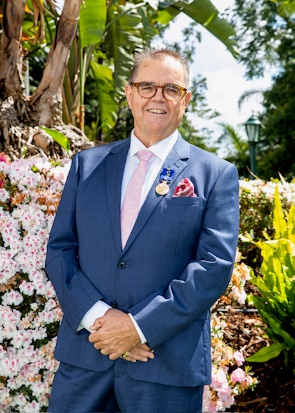 Each person’s profile was read out and Her Excellency the Honourable Dr Jeanette Young warmly welcomed each awardee, presented them with their award and spoke with genuine interest to them about their work. My profile listed the 5 schools I worked at (Nobby, Dirranbandi, Hebel, Formartin and Coolabunia) and my roles in the Kingaroy RC. I flew the flag for small schools and the impact of Rotary in our local community.The King’s List this year included 1192 people across the Order of Australia categories. 157 were Queenslanders.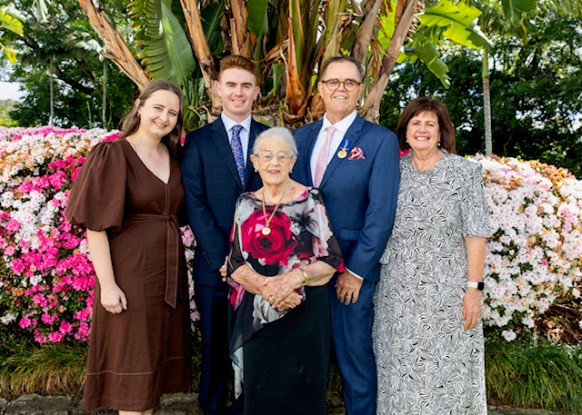 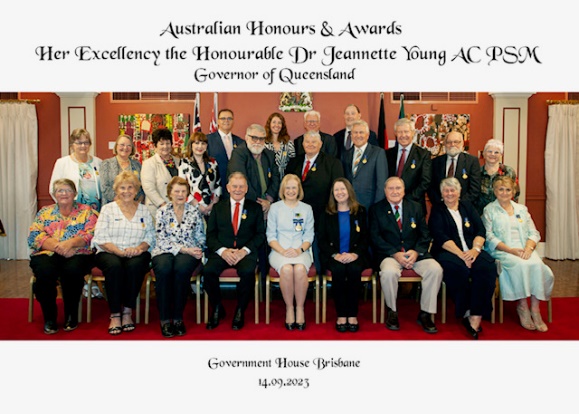 Card Draw:   7 clubs   won by guest Morris Galafa  Fines Kerry fined Neil for PCA chip fryer pilot light difficulties - gas wasn’t onNeil fined Kerry as didn’t know how to complete the Induction form for the cookerMeeting closed:  7.57pm Cheers MurrayMembers need to let Kat know if not attending.Reminders • If you cannot attend a meeting, you MUST contact Kat by NOON on Monday! • If you don’t cancel by noon you will be billed for a meal. • New Bank account details o Account Name: Rotary Club of Kingaroy Inc. o BSB: 084 961 o Account Number: 254 905 213 Got recycling to drop off - Containers For Change Rotary Club of Kingaroy Account C10071454(Please get a receipt and hand to Treasurer Mark)• Make sure you wear your badge at every meeting. Makes it easier for guests. Useful Rotary WebsitesClub website		www.kingaroyrotary.org.auRotary Foundation	International	www.rotary.orgAustralia		www.rotaryfoundationaustralia.org.auC A L E N D A R Legend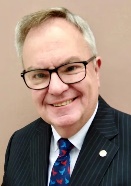 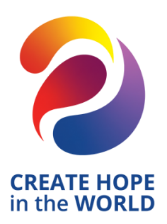 The weekly bulletin ofThe Rotary Club of Kingaroy23 October 2023Chartered 8 December 1948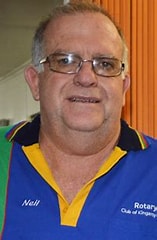 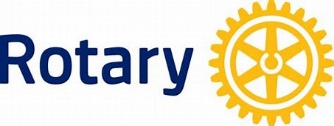 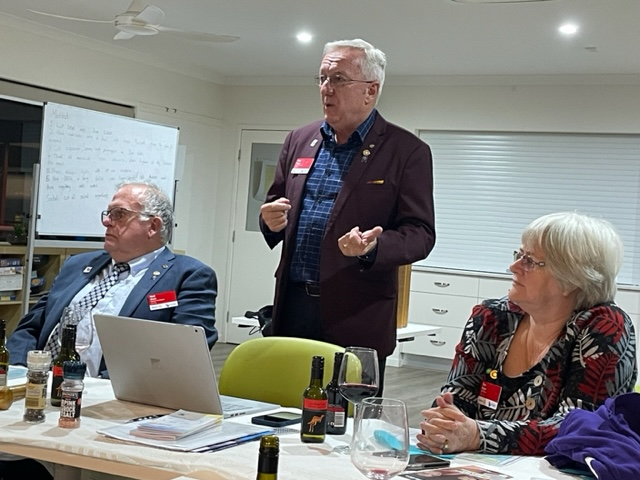 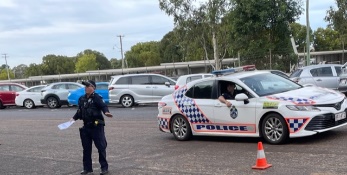 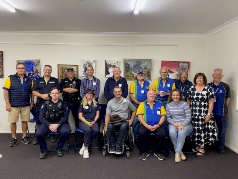 BIRTHDAYS – MEMBERS AND PARTNERSANNIVERSARIESCLUB ANNIVERSARYAttendance at each meeting is presumed unless you notify your absence to:Kat – South Burnett PodiatryPhone: 07 41627633 or 0417 627 316Email: reception@southburnettpodiatry.com.auNumbers need to be in by 12 noon.The Four-Way TestOF THE THINGS we think, say or do:Is it the TRUTH?Is it FAIR to all concerned?Will it build GOODWILL and BETTER FRIENDSHIPS?Will it be BENEFICIAL to all concerned?DateEventTime24 OctoberKCCI event      Bar5.00 – 9.00pm26 October Persuasive Speech competition Kingaroy SS4.00 start4 NovemberTown Hall – bar and BBQ duties   10 workers5.00 – 9.30pm6 NovemberDinner MeetingPersuasive Speech students6.00 for 6.30pm11 November Nanango IGA Sausage Sizzle     Driver + 2 workers07:30 – 12:3020 November Meeting – no meal6.00 for 6.30pm23 NovemberTown Hall Forecourt Meet & Greet   Bar 4 workers4.30 – 7.00pm25 November Bunnings Sausage Sizzle      Teams of 307:15 – 2:003 DecemberBBQ Pioneer Pk Nanango     3 workers3.00 – 5.00pm4 DecemberDinner Meeting – partners invited.Bursary Recipients attending6.308 DecemberTown Hall     Bar       4 workers7.00 - 10.00pm9 DecemberNanango IGA Sausage Sizzle Driver + 2 workers07:30 – 12:3014 DecemberHam Wheel – Kingaroy Christmas Carnival  Min 8 workers6.00 – 9.00pm15 DecemberTown Hall  Event  Bar     4 workers12.30 – 3.00pm16 DecemberNanango Races  Bar   8 workers11.30 – 4.00pm17 DecemberChristmas Party12.00 - ????23 DecemberBunnings Sausage Sizzle       Teams of 307.15 – 2:00     ??  DecemberTarong Christmas Barbeque 13 January 2024Swickers Party @ Town Hall  Bar  Min 4 workers6.00 – 11.00pm20 JanuaryNanango Swim Club  BBQ     TBA4 May 2024Stanwell Catering event for 1000BunningsIGANanango RacesMultiple Events on same dayOther eventsMeetings